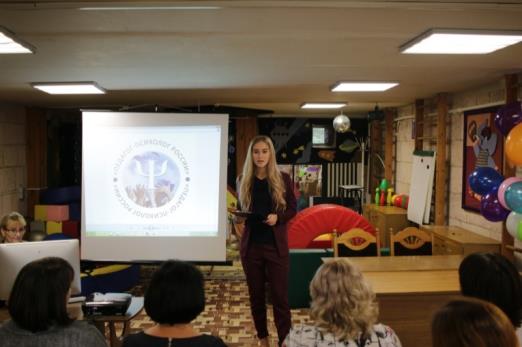 ФОТО  С  ЗАКРЫТИЯ  КОНКУРСА «ПЕДАГОГ-ПСИХОЛОГ РОССИИ -2018»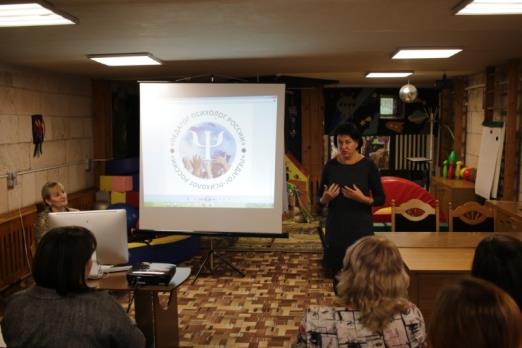 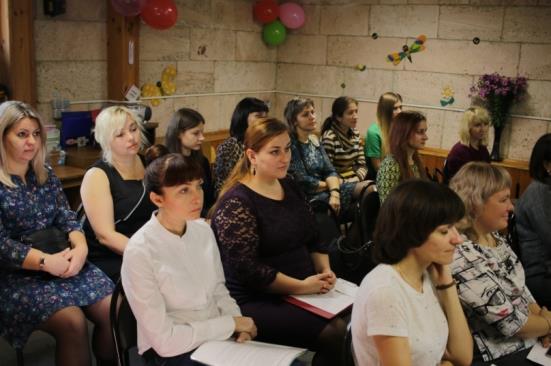 МАСТЕР-КЛАСС ПОБЕДИТЕЛЕЙ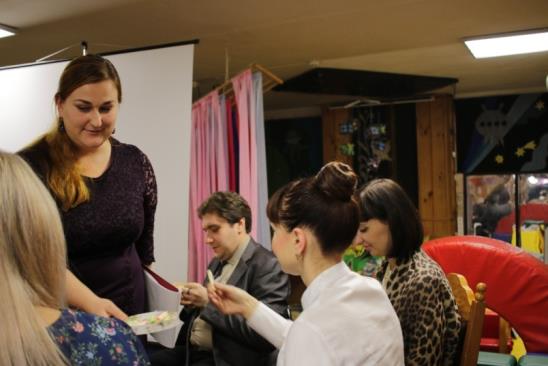 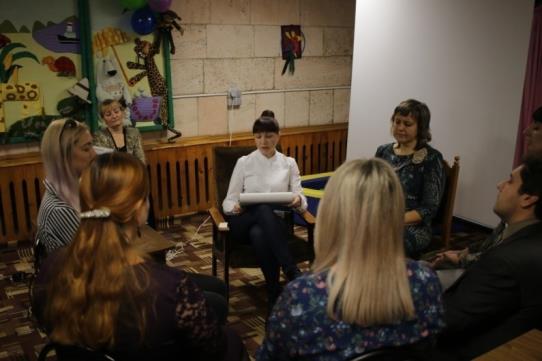 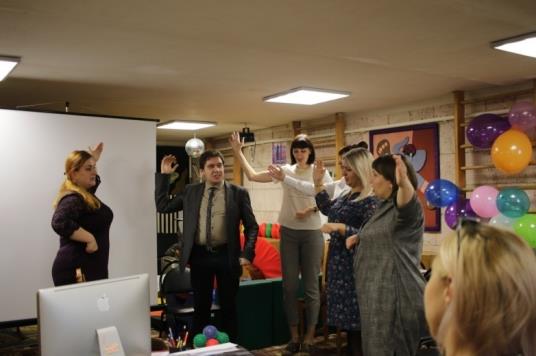 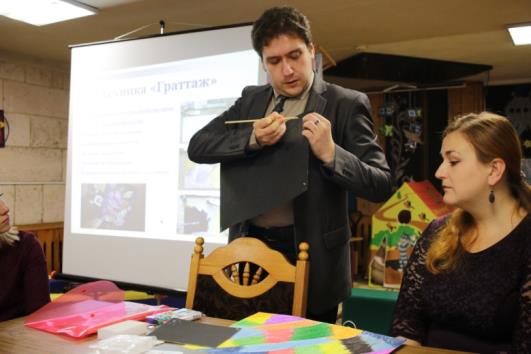 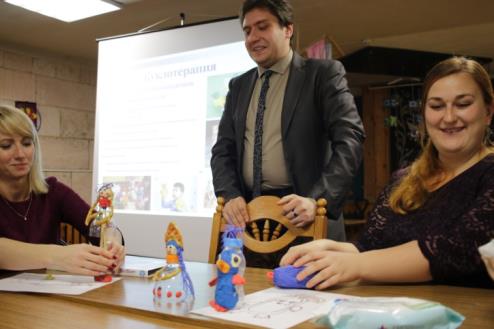 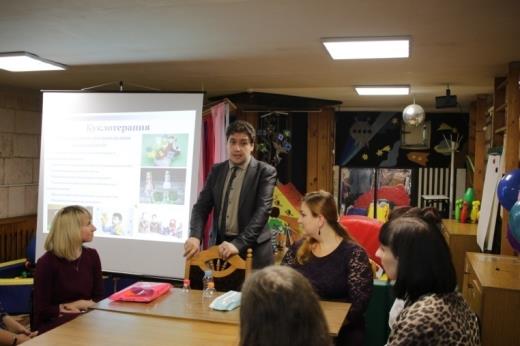 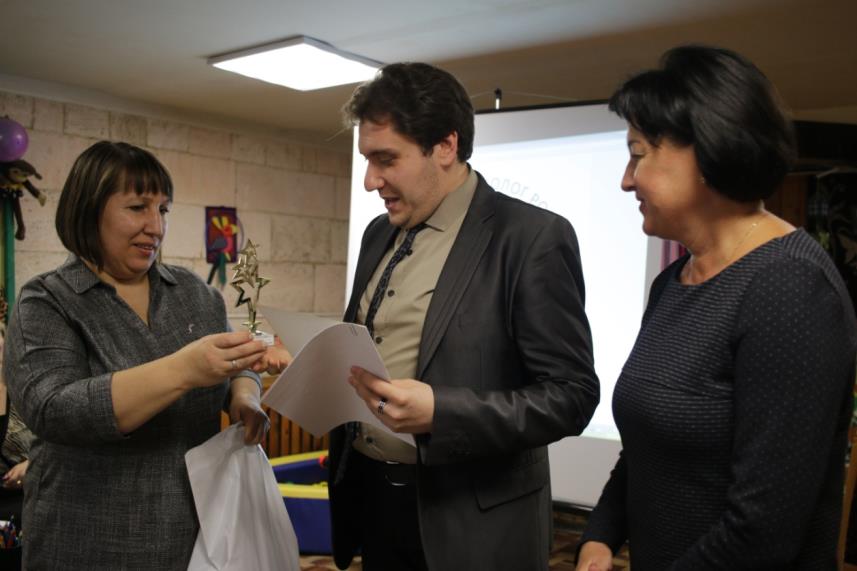 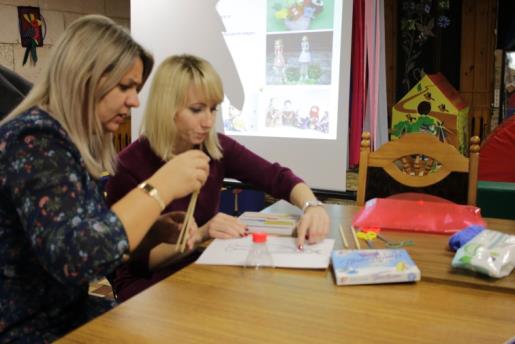 ПОБЕДИТЕЛЬ РЕГИОНАЛЬНОГО ЭТАПА ВСЕРОССИЙСКОГО КОНКУРСА«ПЕДАГОГ –ПСИХОЛОГ РОССИИ -2018»